Công nghệ xe thông minh(Cập nhật đến ngày 17/3/2023)Xã hội phát triển gắn liền với các thiết bị, công nghệ được cải tiến thông minh phục vụ nhu cầu của con người. Tích hợp công nghệ thông minh vào hệ thống giao thông và công nghệ xe giúp ích rất nhiều cho cuộc sống.Để hiểu rõ hơn Cục Thông tin KH&CN quốc gia xin giới thiệu một số bài nghiên cứu đã được xuất bản chính thức và các bài viết được chấp nhận đăng trên những cơ sở dữ liệu học thuật chính thống. 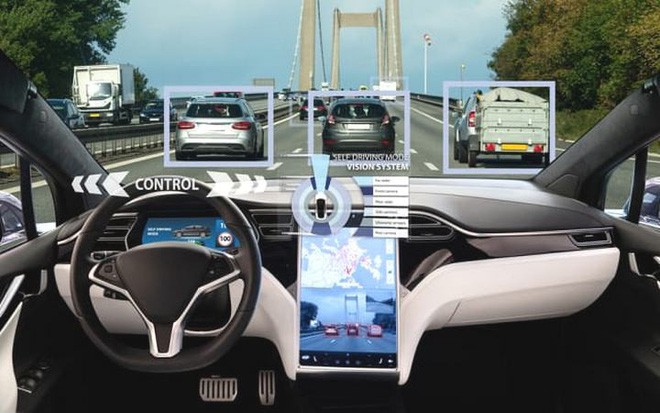 1. Sciencedirect1. Intelligent transportation system for internet of vehicles based vehicular networks for smart cities
Computers and Electrical Engineering 17 December 2022 Volume 105 (Cover date: January 2023) Article 108543
Preeti Rani, Rohit Sharma
https://www.sciencedirect.com/science/article/pii/S0045790622007583/pdfft?md5=0f456f54bc83469aaf9a877e478f508c&pid=1-s2.0-S0045790622007583-main.pdf2. A Steiner Tree based efficient network infrastructure design in 5G urban vehicular networks
Computer Communications 23 January 2023 Volume 201 (Cover date: 1 March 2023) Pages 59-71
Moyukh Laha, Raja Datta
https://www.sciencedirect.com/science/article/pii/S0140366423000245/pdfft?md5=b9808e8066f44fefb5fae50395a410a8&pid=1-s2.0-S0140366423000245-main.pdf
3. FedDOVe: A Federated Deep Q-learning-based Offloading for Vehicular fog computing
Future Generation Computer Systems13 November 2022Volume 141 (Cover date: April 2023)Pages 96-105
Vivek SethiSujata Pal
https://www.sciencedirect.com/science/article/pii/S0167739X22003739/pdfft?md5=afaf38e1d8538a87b663b40968a63255&pid=1-s2.0-S0167739X22003739-main.pdf
4. Joint perception data caching and computation offloading in MEC-enabled vehicular networks
Computer Communications 22 December 2022 Volume 199 (Cover date: 1 February 2023) Pages 139-152
Bo Li, Ruizhi Wu
https://www.sciencedirect.com/science/article/pii/S0140366422004716/pdfft?md5=7d3f8b9caa950d2b0d5bf771d28b6038&pid=1-s2.0-S0140366422004716-main.pdf

5. A study on the impact of mobility on caching in non-standalone 5G vehicular networks
Vehicular Communications 2 March 2023 Volume 41 (Cover date: June 2023) Article 100595
Seyyed Amir Ahmad Siahpoosh, Fatemeh Rezaei
https://www.sciencedirect.com/science/article/pii/S2214209623000256/pdfft?md5=412891295a0eec04d398c7c79084264c&pid=1-s2.0-S2214209623000256-main.pdf

6. Reinforcement learning based scheme for on-demand vehicular fog formation
Vehicular Communications 26 January 2023 Volume 40 (Cover date: April 2023) Article 100571
Ahmad Nsouli, Wassim El-Hajj, Azzam Mourad
https://www.sciencedirect.com/science/article/pii/S2214209623000013/pdfft?md5=aa0af7269a3ec85dbc2d8af35221d31b&pid=1-s2.0-S2214209623000013-main.pdf

7. Intrusion detection game for ubiquitous security in vehicular networks: A signaling game based approach
Computer Networks 23 February 2023 Volume 225 (Cover date: April 2023) Article 109649
Abdelfettah Mabrouk, Assia Naja
https://www.sciencedirect.com/science/article/pii/S1389128623000944/pdfft?md5=8ab305ed82767aa9a4a6a15ea91b0124&pid=1-s2.0-S1389128623000944-main.pdf

8. Alternative vehicular fuels for environmental decarbonization: A critical review of challenges in using electricity, hydrogen, and biofuels as a sustainable vehicular fuel
Chemical Engineering Journal Advances 6 January 2023 Volume 14 (Cover date: 15 May 2023) Article 100442
Bhanu Prakash Sandaka, Jitendra Kumar
https://www.sciencedirect.com/science/article/pii/S2666821122002022/pdfft?md5=6f5f73eb79a52fd9422ce9fc4819bdde&pid=1-s2.0-S2666821122002022-main.pdf

9. SDN-enabled vehicular networks: Theory and practice within platooning applications
Vehicular Communications 21 November 2022 Volume 39 (Cover date: February 2023) Article 100545
Juan Leon, Abdullah Aydeger, Kemal Akkaya
https://www.sciencedirect.com/science/article/pii/S2214209622000924/pdfft?md5=8cca4a8ed5708b9f8ac90bb77b50d6b3&pid=1-s2.0-S2214209622000924-main.pdf

10. End-to-end network slicing in vehicular clouds using the MobFogSim simulator
Ad Hoc Networks 20 January 2023 Volume 141 (Cover date: 15 March 2023) Article 103096
Diogo M. Gonçalves, Carlo Puliafito, Edmundo R. M. Madeira
https://www.sciencedirect.com/science/article/pii/S1570870523000161/pdfft?md5=2fa0e60cfe2105b52699ecc7dbb69be2&pid=1-s2.0-S1570870523000161-main.pdf

11. Forecasting fine-grained sensing coverage in opportunistic vehicular sensing
Computers, Environment and Urban Systems 26 January 2023 Volume 100 (Cover date: March 2023) Article 101939
Wenyan Hu, Stephan Winter, Kourosh Khoshelham
https://www.sciencedirect.com/science/article/pii/S0198971523000029/pdfft?md5=01ab80cf7017aedf9b5e09fed42988d2&pid=1-s2.0-S0198971523000029-main.pdf

12. Flow-based intrusion detection system in Vehicular Ad hoc Network using context-aware feature extraction
Vehicular Communications 20 February 2023 Volume 41 (Cover date: June 2023) Article 100585
Erfan A. Shams, Ahmet Rizaner, Ali Hakan Ulusoy
https://www.sciencedirect.com/science/article/pii/S2214209623000153/pdfft?md5=8c3f91c198274281ba16e7ba78453d19&pid=1-s2.0-S2214209623000153-main.pdf

13. Optimized RNN-based performance prediction of IoT and WSN-oriented smart city application using improved honey badger algorithm
Measurement 19 January 2023 Volume 210 (Cover date: 31 March 2023) Article 112505
A Asha, Rajesh Arunachalam, Salem Alelyani
https://www.sciencedirect.com/science/article/pii/S0263224123000696/pdfft?md5=d8b84aab5dc6e522701416866b70aa6d&pid=1-s2.0-S0263224123000696-main.pdf

14. A reputation mechanism based Deep Reinforcement Learning and blockchain to suppress selfish node attack motivation in Vehicular Ad-Hoc Network
Future Generation Computer Systems 13 September 2022 Volume 139 (Cover date: February 2023) Pages 17-28
Bowei Zhang, Xiaoliang Wang, Frank Jiang
https://www.sciencedirect.com/science/article/pii/S0167739X22002941/pdfft?md5=42ce9f3ff30ba135e69d441b6f78908c&pid=1-s2.0-S0167739X22002941-main.pdf

15. GeoISA: A new road-topology-assisted geo-based content discovery scheme for vehicular named data networking
Vehicular Communications 25 January 2023 Volume 40 (Cover date: April 2023) Article 100573
Hussein Al-Omaisi, Elankovan A. Sundararajan, Khairul Azmi Abu Bakar
https://www.sciencedirect.com/science/article/pii/S2214209623000037/pdfft?md5=bc4ac03f32e9e8433b7174ad03380c4e&pid=1-s2.0-S2214209623000037-main.pdf

16. Outage probability minimization for vehicular networks via joint clustering, UAV trajectory optimization and power allocation
Ad Hoc Networks 30 November 2022 Volume 140 (Cover date: 1 March 2023) Article 103060
Zhixin Liu, Qiulai Tian, Kit Yan Chan
https://www.sciencedirect.com/science/article/pii/S1570870522002323/pdfft?md5=6ae0fcd195dfe87ca205c034a582c0be&pid=1-s2.0-S1570870522002323-main.pdf

17. Enabling smart curb management with spatiotemporal deep learning
Computers, Environment and Urban Systems 16 November 2022 Volume 99 (Cover date: January 2023) Article 101914
Haiyan Hao, Yan Wang, Shigang Chen
https://www.sciencedirect.com/science/article/pii/S0198971522001582/pdfft?md5=51db9cefe767c18cbebaf0223e301c4c&pid=1-s2.0-S0198971522001582-main.pdf

18. CluRMA: A cluster-based RSU-enabled message aggregation scheme for vehicular ad hoc networks
Vehicular Communications 5 December 2022 Volume 39 (Cover date: February 2023) Article 100564
Bidisha Bhabani, Judhistir Mahapatro
https://www.sciencedirect.com/science/article/pii/S2214209622001115/pdfft?md5=5a8c563abfec2ea3c6dca7c45eb8d07f&pid=1-s2.0-S2214209622001115-main.pdf

19. Physical layer security performance of NOMA-assisted vehicular communication systems over double-Rayleigh fading channels
Physical Communication 13 December 2022 Volume 57 (Cover date: April 2023) Article 101968
Neha Jaiswal, Anshul Pandey, Neetesh Purohit
https://www.sciencedirect.com/science/article/pii/S1874490722002452/pdfft?md5=de5c08bd18ba96bbc05f9c98d5b5bf5a&pid=1-s2.0-S1874490722002452-main.pdf

20. Federated learning for smart cities: A comprehensive survey
Sustainable Energy Technologies and Assessments 31 December 2022 Volume 55 (Cover date: February 2023) Article 102987
Sharnil Pandya, Gautam Srivastava, Thippa Reddy Gadekallu
https://www.sciencedirect.com/science/article/pii/S2213138822010359/pdfft?md5=4fb48120b5299805447b5e58a106e953&pid=1-s2.0-S2213138822010359-main.pdf

21. Research on optimal intelligent routing algorithm for IoV with machine learning and smart contract
Digital Communications and Networks 24 June 2022 Volume 9, Issue 1 (Cover date: February 2023) Pages 47-55
Baofeng Ji, Mingkun Zhang, Hong Wen
https://www.sciencedirect.com/science/article/pii/S2352864822001341/pdfft?md5=3fbdbc09b403bf7e9f18bb4355323319&pid=1-s2.0-S2352864822001341-main.pdf

22. Blockchain-based decentralized data dissemination scheme in smart transportation
Journal of Systems Architecture 26 November 2022 Volume 134 (Cover date: January 2023) Article 102800
Nur Fadhilah Mohd Shari, Amizah Malip
https://www.sciencedirect.com/science/article/pii/S1383762122002855/pdfft?md5=16c1e6e7b341198be537792f5d510241&pid=1-s2.0-S1383762122002855-main.pdf

23. Multifusion schemes of INS/GNSS/GCPs/V-SLAM applied using data from smartphone sensors for land vehicular navigation applications
Information Fusion 23 August 2022 Volume 89 (Cover date: January 2023) Pages 305-319
Kai-Wei Chiang, Dinh Thuan Le, Meng-Lun Tsai
https://www.sciencedirect.com/science/article/pii/S1566253522001002/pdfft?md5=4fe4bcdd87fcee83f7d0d39ce9661ee3&pid=1-s2.0-S1566253522001002-main.pdf

24. A social smart city for public and private mobility: A real case study
Computer Networks 14 November 2022 Volume 220 (Cover date: January 2023) Article 109464
Matteo Anedda, Mauro Fadda, Daniele Giusto
https://www.sciencedirect.com/science/article/pii/S1389128622004984/pdfft?md5=de39cef4034a3c1be2de57030083d331&pid=1-s2.0-S1389128622004984-main.pdf

25. Fog computing approaches in IoT-enabled smart cities
Journal of Network and Computer Applications 16 December 2022 Volume 211 (Cover date: February 2023) Article 103557
Maryam Songhorabadi, Morteza Rahimi, Mostafa Haghi Kashani
https://www.sciencedirect.com/science/article/pii/S1084804522001989/pdfft?md5=129c4d40b4ac8bfe5e281108b8257a68&pid=1-s2.0-S1084804522001989-main.pdf

26. Deep learning-based power prediction aware charge scheduling approach in cloud based electric vehicular network
Engineering Applications of Artificial Intelligence 10 February 2023 Volume 121 (Cover date: May 2023) Article 105869
Balasubramaniam S, Mohammad Haider Syed, Vijayakumar Polepally
https://www.sciencedirect.com/science/article/pii/S0952197623000532/pdfft?md5=4e0af7a8e14977da5563e620fef500e5&pid=1-s2.0-S0952197623000532-main.pdf

27. Intrusion, anomaly, and attack detection in smart vehicles
Microprocessors and Microsystems 21 November 2022 Volume 96 (Cover date: February 2023) Article 104726
Samira Tahajomi Banafshehvaragh, Amir Masoud Rahmani
https://www.sciencedirect.com/science/article/pii/S0141933122002563/pdfft?md5=b46690e576144c375c915034b31a18e9&pid=1-s2.0-S0141933122002563-main.pdf

28. A low cost IoT-based Arabic license plate recognition model for smart parking systems
Ain Shams Engineering Journal 28 January 2023 Volume 14, Issue 6 (Cover date: June 2023) Article 102178
Mohammad M. Abdellatif, Noura H. Elshabasy, Mohamed AbdelRaheem
https://www.sciencedirect.com/science/article/pii/S2090447923000679/pdfft?md5=e7fca7514776b325dfedaf3e72ba14fd&pid=1-s2.0-S2090447923000679-main.pdf

29. Energy efficient machine learning based SMART-A-BLE implemented Wireless Battery Management System for both Hybrid Electric Vehicles and Battery Electric Vehicles
Procedia Computer Science 31 January 2023 Volume 218 (Cover date: 2023) Pages 235-248
Srikalaivani Pannerselvam, VAnantha Narayanan, T Gireesh Kumar
https://www.sciencedirect.com/science/article/pii/S1877050923000066/pdfft?md5=8723c351ca0fc2857ed427e9c9fb80fb&pid=1-s2.0-S1877050923000066-main.pdf

30. A comprehensive review on blockchains for Internet of Vehicles: Challenges and directions
Computer Science Review 21 February 2023 Volume 48 (Cover date: May 2023) Article 100547
Brian Hildebrand, Mohamed Baza, Abdul Razaque
https://www.sciencedirect.com/science/article/pii/S157401372300014X/pdfft?md5=dd00e58d39700918d2d7f49ccf1250ee&pid=1-s2.0-S157401372300014X-main.pdf

31. Fog computing for next-generation Internet of Things: Fundamental, state-of-the-art and research challenges
Computer Science Review 1 March 2023 Volume 48 (Cover date: May 2023) Article 100549
Abhishek Hazra, Pradeep Rana, Tarachand Amgoth
https://www.sciencedirect.com/science/article/pii/S1574013723000163/pdfft?md5=5f83acddf8ded17a4b1c5d3f7e885159&pid=1-s2.0-S1574013723000163-main.pdf

32. SmartLight: A smart efficient traffic light scheduling algorithm for green road intersections
Ad Hoc Networks 5 December 2022 Volume 140 (Cover date: 1 March 2023) Article 103061
Maram Bani Younes, Azzedine Boukerche, Floriano De Rango
https://www.sciencedirect.com/science/article/pii/S1570870522002335/pdfft?md5=5606b393e13a271373c3520e9d8f5485&pid=1-s2.0-S1570870522002335-main.pdf

33. A blockchain-based reputation system for trusted VANET nodes
Ad Hoc Networks 10 December 2022 Volume 140 (Cover date: 1 March 2023) Article 103071
Claudio Piccolo Fernandes, Carlos Montez, Michelle S. Wangham
https://www.sciencedirect.com/science/article/pii/S1570870522002438/pdfft?md5=7ebf2f6dff056b945c3fe39f6cfd3236&pid=1-s2.0-S1570870522002438-main.pdf

34. A transparent distributed ledger-based certificate revocation scheme for VANETs
Journal of Network and Computer Applications 5 January 2023 Volume 212 (Cover date: March 2023) Article 103569
Andrea Tesei, Domenico Lattuca, Paulo C. Bartolomeu
https://www.sciencedirect.com/science/article/pii/S1084804522002107/pdfft?md5=0488284bab6b97481f43baefe3de1cfc&pid=1-s2.0-S1084804522002107-main.pdf

35. Energy efficient data transmission in intelligent transportation system (ITS): Millimeter (mm wave) based routing algorithm for connected vehicles
Optik 9 December 2022 Volume 273 (Cover date: February 2023) Article 170374
Khaled Matrouk, Youssef Trabelsi, P. Parthasarathy
https://www.sciencedirect.com/science/article/pii/S0030402622016321/pdfft?md5=b4fef6a6367ec76f36393d05d2f1ed36&pid=1-s2.0-S0030402622016321-main.pdf

36. FogJam: A Fog Service for Detecting Traffic Congestion in a Continuous Data Stream VANET
Ad Hoc Networks 21 November 2022 Volume 140 (Cover date: 1 March 2023) Article 103046
M. L. M. Peixoto, E. Mota, L. A. Villas
https://www.sciencedirect.com/science/article/pii/S1570870522002189/pdfft?md5=65e4f59486d69d1da9a9def8c2b01032&pid=1-s2.0-S1570870522002189-main.pdf

37. Efficient VANET handover scheme using SSDN by incorporating media independent handover framework
Measurement: Sensors 21 January 2023 Volume 26 (Cover date: April 2023) Article 100684
Savitha K, Chandrasekar chinnasamy
https://www.sciencedirect.com/science/article/pii/S266591742300020X/pdfft?md5=b797ac339dd38552bcea32f408459cf1&pid=1-s2.0-S266591742300020X-main.pdf

38. Novel hyper-tuned ensemble Random Forest algorithm for the detection of false basic safety messages in Internet of Vehicles
ICT Express 19 June 2022 Volume 9, Issue 1 (Cover date: February 2023) Pages 122-129
Goodness Oluchi Anyanwu, Cosmas Ifeanyi Nwakanma, Dong-Seong Kim
https://www.sciencedirect.com/science/article/pii/S2405959522000923/pdfft?md5=1115d206a0f3d740325c9e7c205eab0e&pid=1-s2.0-S2405959522000923-main.pdf

39. Enabling technologies assessment for reducing Italian LPT emissions on short and long-term time frames
Transportation Research Procedia 22 February 2023 Volume 69 (Cover date: 2023) Pages 623-630
Stefano Ranieri, Francesco Duronio, Gino D'Ovidio
https://www.sciencedirect.com/science/article/pii/S2352146523002272/pdfft?md5=1c0d5928d245d54a226ec2c07ddf1f1b&pid=1-s2.0-S2352146523002272-main.pdf

40. Privacy pitfalls of releasing in-vehicle network data
Vehicular Communications 9 December 2022 Volume 39 (Cover date: February 2023) Article 100565
András Gazdag, Szilvia Lestyán, Gergely Biczók
https://www.sciencedirect.com/science/article/pii/S2214209622001127/pdfft?md5=4f6ae5fbb89c6c1c61b43b41aa3b4722&pid=1-s2.0-S2214209622001127-main.pdf

41. An in-situ authentication with privacy preservation scheme for accident response in Internet of Vehicles
Internet of Things Available online 3 March 2023 In press, journal pre-proof Article 100728
Xiaofan Liu, Weihui Qiu, Kim-Kwang Raymond Choo
https://www.sciencedirect.com/science/article/pii/S2542660523000513/pdfft?md5=d9f8be993d6eef1a9461243a81e7e710&pid=1-s2.0-S2542660523000513-main.pdf

42. Coalition based utility and efficiency optimization for multi-task federated learning in Internet of Vehicles
Future Generation Computer Systems 22 October 2022 Volume 140 (Cover date: March 2023) Pages 196-208
Zejun Li, Hao Wu, Yunlong Lu
https://www.sciencedirect.com/science/article/pii/S0167739X22003302/pdfft?md5=a42c0da3ed21261c5004feda1ca80cfd&pid=1-s2.0-S0167739X22003302-main.pdf
  	                      	     Nguồn: Cục Thông tin khoa học và công nghệ quốc gia